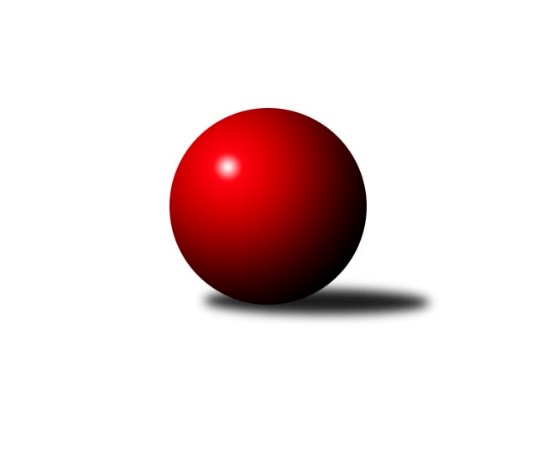 Č.11Ročník 2021/2022	13.2.2022Nejlepšího výkonu v tomto kole: 2662 dosáhlo družstvo: KK Jiskra Rýmařov ˝B˝Krajský přebor MS 2021/2022Výsledky 11. kolaSouhrnný přehled výsledků:TJ Břidličná ˝A˝	- TJ Unie Hlubina ˝B˝	2:6	2594:2632	5.0:7.0	12.2.KK Jiskra Rýmařov ˝B˝	- TJ Nový Jičín ˝A˝	6:2	2662:2573	8.0:4.0	12.2.TJ Sokol Bohumín ˝C˝	- TJ Horní Benešov ˝C˝	2:6	2470:2524	5.0:7.0	12.2.Kuželky Horní Benešov	- TJ VOKD Poruba ˝B˝	7:1	2544:2346	10.0:2.0	13.2.KK PEPINO Bruntál	- TJ Opava ˝C˝		dohrávka		24.2.Tabulka družstev:	1.	KK Jiskra Rýmařov ˝B˝	10	8	2	0	55.0 : 25.0 	74.5 : 45.5 	 2463	18	2.	TJ Unie Hlubina ˝B˝	11	7	0	4	57.5 : 30.5 	77.0 : 55.0 	 2475	14	3.	Kuželky Horní Benešov	10	6	1	3	47.0 : 33.0 	65.0 : 55.0 	 2502	13	4.	TJ Horní Benešov ˝C˝	10	6	0	4	45.0 : 35.0 	59.5 : 60.5 	 2523	12	5.	KK PEPINO Bruntál	10	6	0	4	44.5 : 35.5 	67.0 : 53.0 	 2435	12	6.	TJ Sokol Bohumín ˝C˝	11	5	0	6	41.5 : 46.5 	61.5 : 70.5 	 2476	10	7.	TJ Břidličná ˝A˝	10	4	1	5	41.0 : 39.0 	68.0 : 52.0 	 2431	9	8.	TJ Nový Jičín ˝A˝	11	4	0	7	41.5 : 46.5 	67.0 : 65.0 	 2405	8	9.	TJ VOKD Poruba ˝B˝	11	3	0	8	28.0 : 60.0 	47.0 : 85.0 	 2356	6	10.	TJ Opava ˝C˝	10	1	0	9	15.0 : 65.0 	37.5 : 82.5 	 2350	2Podrobné výsledky kola:	 TJ Břidličná ˝A˝	2594	2:6	2632	TJ Unie Hlubina ˝B˝	Věroslav Ptašek	 	 212 	 184 		396 	 0:2 	 423 	 	223 	 200		Jaroslav Kecskés	Vilém Berger	 	 214 	 208 		422 	 1:1 	 444 	 	213 	 231		Michal Babinec	Anna Dosedělová	 	 207 	 211 		418 	 0:2 	 455 	 	236 	 219		Rudolf Riezner	Ivo Mrhal	 	 232 	 229 		461 	 2:0 	 429 	 	201 	 228		František Oliva	Ivo Mrhal ml.	 	 250 	 213 		463 	 2:0 	 407 	 	212 	 195		Petr Chodura	Josef Veselý	 	 217 	 217 		434 	 0:2 	 474 	 	245 	 229		Pavel Krompolcrozhodčí:  Vedoucí družstevNejlepší výkon utkání: 474 - Pavel Krompolc	 KK Jiskra Rýmařov ˝B˝	2662	6:2	2573	TJ Nový Jičín ˝A˝	Michal Ihnát	 	 207 	 229 		436 	 1:1 	 409 	 	208 	 201		Nikolas Chovanec	Martin Kovář	 	 219 	 191 		410 	 1:1 	 433 	 	207 	 226		Radek Chovanec	Josef Pilatík	 	 228 	 235 		463 	 1:1 	 472 	 	241 	 231		Petr Hrňa	Romana Valová	 	 197 	 256 		453 	 1:1 	 451 	 	232 	 219		Jan Pospěch	Pavel Švan	 	 227 	 227 		454 	 2:0 	 388 	 	186 	 202		Libor Jurečka	Jaroslav Heblák	 	 222 	 224 		446 	 2:0 	 420 	 	208 	 212		Radek Škarkarozhodčí:  Vedoucí družstevNejlepší výkon utkání: 472 - Petr Hrňa	 TJ Sokol Bohumín ˝C˝	2470	2:6	2524	TJ Horní Benešov ˝C˝	Jozef Kuzma	 	 199 	 211 		410 	 0:2 	 436 	 	211 	 225		Zdeňka Habartová	Vladimír Sládek	 	 200 	 220 		420 	 2:0 	 375 	 	185 	 190		Tomáš Zbořil	Pavlína Krayzelová	 	 216 	 211 		427 	 1:1 	 442 	 	208 	 234		Miloslav Petrů	Petr Lembard	 	 183 	 199 		382 	 1:1 	 368 	 	184 	 184		Zbyněk Tesař	Pavel Plaček	 	 220 	 193 		413 	 1:1 	 433 	 	213 	 220		Robert Kučerka	Alfréd Hermann	 	 205 	 213 		418 	 0:2 	 470 	 	239 	 231		Eva Zdražilovározhodčí: Štefan DendisNejlepší výkon utkání: 470 - Eva Zdražilová	 Kuželky Horní Benešov	2544	7:1	2346	TJ VOKD Poruba ˝B˝	Jaromír Martiník	 	 219 	 235 		454 	 2:0 	 368 	 	189 	 179		Helena Hýžová *1	Martin Koraba	 	 223 	 210 		433 	 2:0 	 417 	 	217 	 200		Rostislav Bareš	David Schiedek	 	 193 	 220 		413 	 2:0 	 365 	 	183 	 182		Zdeněk Hebda	Miroslav Procházka	 	 185 	 195 		380 	 1:1 	 381 	 	170 	 211		Radim Bezruč	Josef Klech	 	 191 	 217 		408 	 1:1 	 407 	 	219 	 188		David Stareček	Petr Vaněk	 	 223 	 233 		456 	 2:0 	 408 	 	220 	 188		Zdeněk Mžikrozhodčí:  Vedoucí družstevstřídání: *1 od 51. hodu Emilie DeingruberováNejlepší výkon utkání: 456 - Petr VaněkPořadí jednotlivců:	jméno hráče	družstvo	celkem	plné	dorážka	chyby	poměr kuž.	Maximum	1.	Jozef Kuzma 	TJ Sokol Bohumín ˝C˝	444.43	309.3	135.1	7.9	5/5	(478)	2.	Jaromír Martiník 	Kuželky Horní Benešov	442.17	307.5	134.7	6.6	5/5	(493)	3.	Barbora Bartková 	TJ Horní Benešov ˝C˝	438.38	295.1	143.3	4.0	6/7	(475)	4.	Martin Koraba 	Kuželky Horní Benešov	436.20	292.8	143.4	4.5	5/5	(482)	5.	Miloslav Petrů 	TJ Horní Benešov ˝C˝	434.43	300.9	133.5	7.4	7/7	(460)	6.	Lukáš Janalík 	KK PEPINO Bruntál	433.96	296.6	137.4	5.6	5/5	(470)	7.	Martin Weiss 	Kuželky Horní Benešov	433.05	307.5	125.6	8.8	4/5	(460)	8.	Pavel Plaček 	TJ Sokol Bohumín ˝C˝	431.67	302.2	129.5	7.1	5/5	(463)	9.	Jan Pospěch 	TJ Nový Jičín ˝A˝	431.43	292.1	139.3	6.0	5/6	(451)	10.	Miluše Rychová 	KK PEPINO Bruntál	430.56	289.9	140.6	4.9	4/5	(457)	11.	Petr Hrňa 	TJ Nový Jičín ˝A˝	430.40	301.8	128.6	7.1	6/6	(472)	12.	Romana Valová 	KK Jiskra Rýmařov ˝B˝	429.79	293.9	135.9	7.6	4/5	(488)	13.	Petr Vaněk 	Kuželky Horní Benešov	429.50	296.7	132.8	7.5	4/5	(471)	14.	Eva Zdražilová 	TJ Horní Benešov ˝C˝	428.60	294.6	134.0	6.2	5/7	(470)	15.	František Oliva 	TJ Unie Hlubina ˝B˝	427.03	290.2	136.8	5.7	7/7	(455)	16.	Robert Kučerka 	TJ Horní Benešov ˝C˝	426.90	294.1	132.9	7.9	5/7	(468)	17.	Josef Pilatík 	KK Jiskra Rýmařov ˝B˝	423.73	286.5	137.2	5.4	5/5	(490)	18.	Ivo Mrhal  ml.	TJ Břidličná ˝A˝	423.07	288.4	134.7	7.1	5/5	(482)	19.	Pavel Konštacký 	KK Jiskra Rýmařov ˝B˝	419.85	296.7	123.2	9.0	4/5	(450)	20.	Rostislav Bareš 	TJ VOKD Poruba ˝B˝	417.90	297.9	120.0	9.9	5/7	(460)	21.	Alfréd Hermann 	TJ Sokol Bohumín ˝C˝	417.48	298.6	118.8	9.9	5/5	(443)	22.	Petr Chodura 	TJ Unie Hlubina ˝B˝	416.29	292.2	124.1	7.7	7/7	(510)	23.	Tomáš Janalík 	KK PEPINO Bruntál	416.28	292.5	123.8	6.8	4/5	(428)	24.	Michal Babinec 	TJ Unie Hlubina ˝B˝	414.89	291.2	123.7	7.0	7/7	(461)	25.	Jaroslav Kecskés 	TJ Unie Hlubina ˝B˝	414.83	292.4	122.4	7.6	6/7	(444)	26.	Zdeňka Habartová 	TJ Horní Benešov ˝C˝	413.89	292.3	121.6	7.6	7/7	(448)	27.	Ladislav Štafa 	TJ Sokol Bohumín ˝C˝	409.52	294.4	115.1	10.6	5/5	(424)	28.	Jan Mlčák 	KK PEPINO Bruntál	408.79	284.1	124.7	7.9	4/5	(452)	29.	Josef Veselý 	TJ Břidličná ˝A˝	408.64	282.3	126.3	6.6	5/5	(446)	30.	Nikolas Chovanec 	TJ Nový Jičín ˝A˝	407.88	286.3	121.6	9.0	6/6	(441)	31.	Petra Kysilková 	KK Jiskra Rýmařov ˝B˝	407.60	287.8	119.8	9.3	5/5	(457)	32.	Zdeněk Štohanzl 	TJ Opava ˝C˝	406.85	286.0	120.9	8.1	5/6	(433)	33.	Josef Klech 	Kuželky Horní Benešov	405.58	285.4	120.2	11.7	4/5	(424)	34.	Zdeněk Mžik 	TJ VOKD Poruba ˝B˝	404.77	285.5	119.3	9.9	7/7	(436)	35.	Rudolf Riezner 	TJ Unie Hlubina ˝B˝	403.08	278.7	124.4	7.8	6/7	(455)	36.	Tomáš Zbořil 	TJ Horní Benešov ˝C˝	400.54	294.3	106.3	11.5	6/7	(440)	37.	David Stareček 	TJ VOKD Poruba ˝B˝	400.17	281.4	118.8	9.0	6/7	(429)	38.	Václav Bohačik 	TJ Opava ˝C˝	397.50	287.1	110.4	12.9	5/6	(458)	39.	David Schiedek 	Kuželky Horní Benešov	397.35	271.9	125.5	9.3	4/5	(428)	40.	Rostislav Sabela 	TJ VOKD Poruba ˝B˝	397.25	294.2	103.1	11.8	6/7	(433)	41.	Roman Grüner 	TJ Unie Hlubina ˝B˝	396.96	276.8	120.2	9.3	6/7	(466)	42.	Libor Jurečka 	TJ Nový Jičín ˝A˝	396.50	278.0	118.5	9.5	4/6	(418)	43.	Vilém Berger 	TJ Břidličná ˝A˝	396.04	278.8	117.2	9.0	5/5	(430)	44.	Tomáš Fiury 	TJ Břidličná ˝A˝	395.81	274.1	121.8	8.4	4/5	(444)	45.	Michal Ihnát 	KK Jiskra Rýmařov ˝B˝	395.80	282.4	113.4	11.4	5/5	(436)	46.	Jaroslav Heblák 	KK Jiskra Rýmařov ˝B˝	395.37	283.9	111.5	10.9	5/5	(463)	47.	Renáta Smijová 	TJ Opava ˝C˝	394.95	277.2	117.8	10.1	5/6	(421)	48.	Jiří Petr 	TJ Nový Jičín ˝A˝	392.33	272.3	120.1	11.0	4/6	(420)	49.	Radek Škarka 	TJ Nový Jičín ˝A˝	392.22	286.0	106.2	11.4	6/6	(433)	50.	Josef Novotný 	KK PEPINO Bruntál	391.08	275.6	115.5	7.9	4/5	(445)	51.	Josef Plšek 	TJ Opava ˝C˝	390.93	286.2	104.7	13.6	6/6	(431)	52.	Jolana Rybová 	TJ Opava ˝C˝	390.00	278.9	111.1	9.4	4/6	(423)	53.	Petr Lembard 	TJ Sokol Bohumín ˝C˝	389.95	283.7	106.3	13.1	4/5	(435)	54.	Vladimír Sládek 	TJ Sokol Bohumín ˝C˝	389.15	270.2	119.0	13.6	4/5	(420)	55.	Vladimír Kozák 	TJ Opava ˝C˝	388.50	278.5	110.0	11.8	4/6	(404)	56.	Zdeněk Fiury  st.	TJ Břidličná ˝A˝	387.50	271.3	116.3	10.3	4/5	(422)	57.	Vítězslav Kadlec 	KK PEPINO Bruntál	383.80	275.8	108.0	11.1	5/5	(412)	58.	Radek Chovanec 	TJ Nový Jičín ˝A˝	380.83	271.2	109.7	13.1	6/6	(433)	59.	Přemysl Janalík 	KK PEPINO Bruntál	378.38	272.8	105.6	11.3	4/5	(393)	60.	Zdeněk Hebda 	TJ VOKD Poruba ˝B˝	372.67	272.5	100.1	13.0	6/7	(409)	61.	Radim Bezruč 	TJ VOKD Poruba ˝B˝	370.63	272.9	97.7	14.5	7/7	(418)	62.	Karel Vágner 	TJ Opava ˝C˝	358.87	268.7	90.1	14.8	5/6	(414)		Ivo Mrhal 	TJ Břidličná ˝A˝	443.80	310.9	132.9	9.5	2/5	(461)		Leoš Řepka 	TJ Břidličná ˝A˝	433.00	292.0	141.0	6.0	1/5	(433)		Čestmír Řepka 	TJ Břidličná ˝A˝	430.00	285.0	145.0	3.0	1/5	(430)		Jan Kořený 	TJ Opava ˝C˝	428.33	286.0	142.3	5.0	1/6	(445)		Pavlína Krayzelová 	TJ Sokol Bohumín ˝C˝	427.00	321.0	106.0	10.0	1/5	(427)		Karel Kratochvíl 	TJ Opava ˝C˝	426.78	298.6	128.2	6.7	3/6	(454)		Jiří Polášek 	KK Jiskra Rýmařov ˝B˝	424.80	304.2	120.6	7.6	2/5	(444)		Pavel Švan 	KK Jiskra Rýmařov ˝B˝	422.50	298.5	124.0	5.5	2/5	(454)		Josef Šindler 	TJ Horní Benešov ˝C˝	422.00	300.0	122.0	13.0	1/7	(422)		Zdeněk Fiury  ml.	TJ Břidličná ˝A˝	418.67	291.0	127.7	6.0	3/5	(499)		Jana Stehlíková 	TJ Nový Jičín ˝A˝	417.00	294.0	123.0	5.0	1/6	(417)		Pavel Krompolc 	TJ Unie Hlubina ˝B˝	410.81	287.6	123.2	8.5	4/7	(474)		Petr Dankovič 	TJ Horní Benešov ˝C˝	410.63	289.3	121.4	8.8	4/7	(426)		Martin Kovář 	KK Jiskra Rýmařov ˝B˝	410.00	299.0	111.0	7.0	1/5	(410)		Miroslava Ševčíková 	TJ Sokol Bohumín ˝C˝	406.00	292.5	113.5	8.0	1/5	(407)		Miroslav Petřek  st.	TJ Horní Benešov ˝C˝	405.00	281.0	124.0	7.0	1/7	(405)		Jana Tvrdoňová 	TJ Opava ˝C˝	405.00	290.0	115.0	10.0	1/6	(405)		Jaroslav Zelinka 	TJ Břidličná ˝A˝	403.00	278.0	125.0	10.5	2/5	(406)		Miroslav Procházka 	Kuželky Horní Benešov	403.00	282.4	120.6	9.5	2/5	(436)		Roman Klímek 	TJ VOKD Poruba ˝B˝	401.50	279.0	122.5	10.5	2/7	(405)		Jiří Adamus 	TJ VOKD Poruba ˝B˝	398.67	282.7	116.0	11.2	3/7	(425)		Věroslav Ptašek 	TJ Břidličná ˝A˝	396.00	281.0	115.0	15.0	1/5	(396)		Richard Janalík 	KK PEPINO Bruntál	394.00	279.4	114.6	9.1	2/5	(411)		Jana Martiníková 	Kuželky Horní Benešov	393.00	270.0	123.0	9.0	2/5	(404)		Zuzana Šafránková 	TJ Opava ˝C˝	391.00	278.0	113.0	14.0	1/6	(391)		Anna Dosedělová 	TJ Břidličná ˝A˝	388.75	285.3	103.5	11.5	2/5	(418)		Roman Škrobánek 	TJ Opava ˝C˝	387.00	287.0	100.0	16.0	1/6	(387)		Václav Kladiva 	TJ Sokol Bohumín ˝C˝	384.00	282.0	102.0	9.5	2/5	(393)		Jan Stuś 	TJ Sokol Bohumín ˝C˝	383.63	278.9	104.8	12.4	2/5	(417)		Josef Tatay 	TJ Nový Jičín ˝A˝	378.00	274.5	103.5	18.0	2/6	(379)		Helena Martinčáková 	TJ VOKD Poruba ˝B˝	375.50	282.5	93.0	18.0	2/7	(382)		Ján Pelikán 	TJ Nový Jičín ˝A˝	375.25	275.5	99.8	11.8	1/6	(385)		Martin Chalupa 	TJ Opava ˝C˝	370.00	264.0	106.0	13.0	1/6	(370)		Zbyněk Tesař 	TJ Horní Benešov ˝C˝	368.00	253.0	115.0	18.0	1/7	(368)		Josef Kočař 	TJ Břidličná ˝A˝	357.00	243.0	114.0	14.0	1/5	(357)		Adam Hlásný 	TJ Nový Jičín ˝A˝	352.00	253.5	98.5	18.5	2/6	(353)		František Ocelák 	KK PEPINO Bruntál	344.00	242.0	102.0	14.0	1/5	(344)		Jiří Jedlička 	Kuželky Horní Benešov	279.00	202.0	77.0	27.0	1/5	(279)Sportovně technické informace:Starty náhradníků:registrační číslo	jméno a příjmení 	datum startu 	družstvo	číslo startu17617	Anna Dosedělová	12.02.2022	TJ Břidličná ˝A˝	1x6383	Ivo Mrhal	12.02.2022	TJ Břidličná ˝A˝	1x26662	Věroslav Ptašek	12.02.2022	TJ Břidličná ˝A˝	2x22279	Pavel Švan	12.02.2022	KK Jiskra Rýmařov ˝B˝	1x8951	Emilie Deingruberová	13.02.2022	TJ VOKD Poruba ˝B˝	1x
Hráči dopsaní na soupisku:registrační číslo	jméno a příjmení 	datum startu 	družstvo	15160	Michal Ihnát	12.02.2022	KK Jiskra Rýmařov ˝B˝	13727	Martin Koraba	13.02.2022	Kuželky Horní Benešov	25699	Martin Kovář	12.02.2022	KK Jiskra Rýmařov ˝B˝	Program dalšího kola:12. kolo17.2.2022	čt	16:00	TJ Unie Hlubina ˝B˝ - Kuželky Horní Benešov	19.2.2022	so	9:00	TJ Nový Jičín ˝A˝ - TJ Sokol Bohumín ˝C˝	19.2.2022	so	10:00	TJ Horní Benešov ˝C˝ - TJ Břidličná ˝A˝	19.2.2022	so	13:00	TJ Opava ˝C˝ - KK Jiskra Rýmařov ˝B˝	Nejlepší šestka kola - absolutněNejlepší šestka kola - absolutněNejlepší šestka kola - absolutněNejlepší šestka kola - absolutněNejlepší šestka kola - dle průměru kuželenNejlepší šestka kola - dle průměru kuželenNejlepší šestka kola - dle průměru kuželenNejlepší šestka kola - dle průměru kuželenNejlepší šestka kola - dle průměru kuželenPočetJménoNázev týmuVýkonPočetJménoNázev týmuPrůměr (%)Výkon1xPavel KrompolcHlubina B4742xEva ZdražilováHor.Beneš.C115.14702xPetr HrňaNový Jičín A4721xPavel KrompolcHlubina B113.334743xEva ZdražilováHor.Beneš.C4701xVítězslav KadlecPEPINO111.234253xJosef PilatíkRýmařov B4632xIvo Mrhal ml.Břidličná A110.74633xIvo Mrhal ml.Břidličná A4632xIvo MrhalBřidličná A110.224612xIvo MrhalBřidličná A4613xPetr HrňaNový Jičín A109472